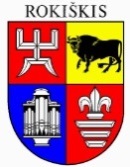 ROKIŠKIO RAJONO SAVIVALDYBĖS TARYBAVadovaudamasi Lietuvos Respublikos vietos savivaldos įstatymo 16 straipsnio 2 dalies 9 punktu, atsižvelgdama į 2018 m. birželio 12 d. Rokiškio rajono savivaldybės mero teikimą Nr. MV-28, Rokiškio rajono savivaldybės taryba  n u s p r e n d ž i a:Nustatyti, kad Rokiškio rajono savivaldybės administracijos direktorę Natašą Aleksiejevą, kai ji laikinai negali eiti pareigų, pavaduoja Rokiškio rajono savivaldybės administracijos direktoriaus pavaduotoja Danguolė Kondratenkienė, o jos nesant – Rokiškio rajono savivaldybės administracijos Socialinės paramos ir sveikatos skyriaus vedėjas Vitalis Giedrikas.Sprendimas per vieną mėnesį gali būti skundžiamas Lietuvos administracinių ginčų komisijos Panevėžio apygardos skyriui adresu Respublikos g. 62, Panevėžys,  Lietuvos Respublikos ikiteisminio administracinių ginčų nagrinėjimo tvarkos įstatymo nustatyta tvarka arba Regionų apygardos administraciniam teismui skundą paduodant bet kuriuose šio teismo rūmuose, Lietuvos Respublikos administracinių bylų teisenos įstatymo nustatyta tvarka. Savivaldybės meras								Antanas VagonisRūta DilienėRokiškio rajono savivaldybės tarybaiSprendimo projekto tikslas ir uždaviniai. Sprendimo projekto tikslas - pavesti konkrečiam Savivaldybės administracijos valstybės tarnautojui atlikti Savivaldybės administracijos direktoriaus funkcijas, kai vienu metu Savivaldybės administracijos direktorius ir administracijos direktoriaus pavaduotojas pagal teisės aktus laikinai negali eiti savo pareigų. Šiuo metu esantis teisinis reglamentavimasLietuvos Respublikos vietos savivaldos įstatymas. Sprendimo projekto esmė. 	Vietos savivaldos įstatymo 16 straipsnio 2 dalies 9 punktu išimtinei savivaldybės tarybos kompetencijai yra priskirtas sprendimų dėl savivaldybės administracijos direktoriaus pavadavimo priėmimas. Vietos savivaldos įstatymo 29 straipsnio 5 dalis nustato, kad „Savivaldybės administracijos direktoriaus atostogų ar ligos metu, taip pat, kai jis laikinai negali eiti pareigų dėl kitų priežasčių, savivaldybės administracijos direktoriaus pareigas, nustatytas šiame ir kituose įstatymuose, taip pat kituose teisės aktuose, reglamento nustatyta tvarka atlieka savivaldybės administracijos direktoriaus pavaduotojas. Jeigu savivaldybės administracijos direktoriaus pavaduotojo pareigybė nesteigiama, savivaldybės administracijos direktoriaus atostogų ar ligos metu, taip pat, kai jis laikinai negali eiti pareigų dėl kitų priežasčių, jo pareigybės aprašyme nustatytos funkcijos teisės aktų nustatyta tvarka pavedamos atlikti kitam savivaldybės administracijos valstybės tarnautojui.“ 	Savivaldybės mero teikiama tarybai Vitalio Giedriko kandidatūra administracijos direktorės siūlymu, kaip yra reglamentuojama Vietos savivaldos įstatymo 20 straipsnio 2 dalies 4 punktu. 	Atsižvelgiant į tai, kas išdėstyta, Savivaldybės tarybos sprendimo projektu siūloma pavesti konkrečiam Savivaldybės administracijos valstybės tarnautojui (jo rašytiniu sutikimu) atlikti Savivaldybės administracijos direktoriaus pareigybės aprašyme nustatytas funkcijas, išskyrus vykdomosios institucijos įgaliojimus ir Vietos savivaldos įstatymo 16 straipsnio 7 dalyje nurodytus įgaliojimus.Galimos pasekmės, priėmus siūlomą tarybos sprendimo projektą. Neigiamų pasekmių nenumatoma, teigiamos – bus įgyvendintas Lietuvos Respublikos vietos savivaldos įstatymo nuostatos.Kokia sprendimo nauda Rokiškio rajono gyventojams. -Finansavimo šaltiniai ir lėšų poreikis. Sprendimo projektui įgyvendinti lėšų nereikės.Suderinamumas su Lietuvos Respublikos galiojančiais teisės norminiais aktais. Neprieštarauja teisės aktams.Antikorupcinis vertinimas. Teisės akte nenumatoma reguliuoti visuomeninių santykių, susijusių su Lietuvos Respublikos Korupcijos prevencijos įstatymo 8 straipsnio 1 dalyje numatytais veiksniais, todėl teisės aktas nevertintinas antikorupciniu požiūriuJuridinio ir personalo skyriaus vedėjo pavaduotoja		                              Rūta DilienėSPRENDIMASSPRENDIMASSPRENDIMASSPRENDIMASSPRENDIMASDĖL ROKIŠKIO RAJONO SAVIVALDYBĖS ADMINISTRACIJOS DIREKTORĖS PAVADAVIMODĖL ROKIŠKIO RAJONO SAVIVALDYBĖS ADMINISTRACIJOS DIREKTORĖS PAVADAVIMODĖL ROKIŠKIO RAJONO SAVIVALDYBĖS ADMINISTRACIJOS DIREKTORĖS PAVADAVIMODĖL ROKIŠKIO RAJONO SAVIVALDYBĖS ADMINISTRACIJOS DIREKTORĖS PAVADAVIMODĖL ROKIŠKIO RAJONO SAVIVALDYBĖS ADMINISTRACIJOS DIREKTORĖS PAVADAVIMO2018 m. birželio 29 d. Nr. TS-2018 m. birželio 29 d. Nr. TS-2018 m. birželio 29 d. Nr. TS-2018 m. birželio 29 d. Nr. TS-2018 m. birželio 29 d. Nr. TS-AIŠKINAMASIS RAŠTASPRIE TARYBOS SPRENDIMO PROJEKTO “DĖL ROKIŠKIO RAJONO SAVIVALDYBĖS ADMINISTRACIJOS DIREKTORĖS PAVADAVIMO“2018-06-12